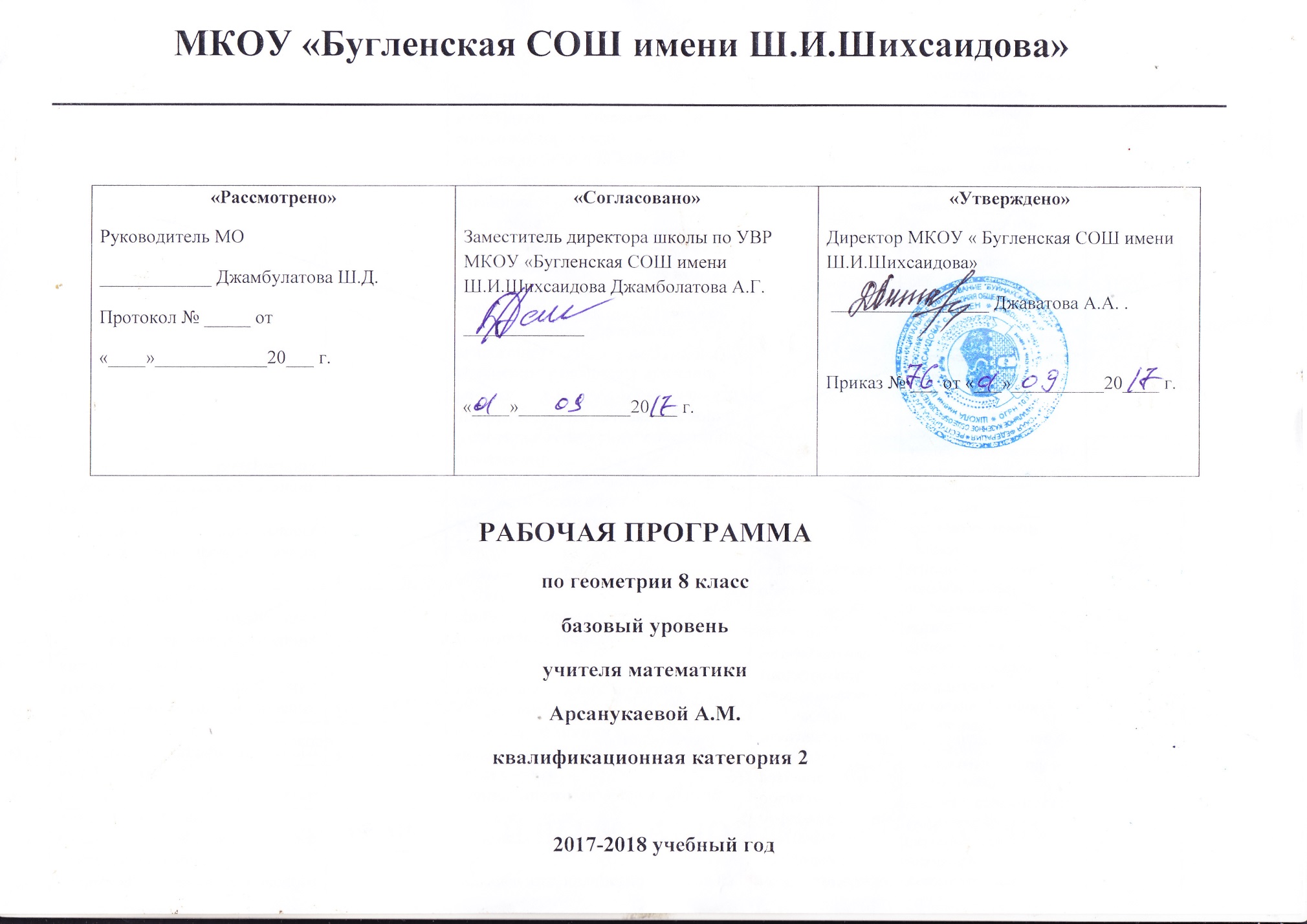 Рабочая программаучебного курса«АЛГЕБРА И НАЧАЛА АНАЛИЗА»
10 классучителя математикиДжамбулатовой  А.Г.     квалификационная категория - высшее                                                                                      2017 – 2018 учебный годПОЯСНИТЕЛЬНАЯ ЗАПИСКАК ТЕМАТИЧЕСКОМУ ПЛАНИРОВАРИЮ ПО АЛГЕБРЕ И НАЧАЛА АНАЛИЗА.10 КЛАССДанная рабочая программа по геометрии для 10 класса разработана на основе Примерной программы среднего  общего образования по математике (базовый уровень), с учетом требований федерального компонента государственного стандарта среднего   общего образования.Рабочая программа рассчитана на 85 часов (2,5 ч. в неделю, 2 ч в неделю в I полугодии 3 ч в неделю во II полугодии).В рабочей программе предусмотрено 5 контрольных работ.Осуществление представленной рабочей программы предполагает использование следующего учебно-методического комплекта:• примерная программа среднего (полного) общего образования по математике.Алгебра и начала анализа : учебник для 10-11 кл. общеобразовательных учреждений  /Ш. А. Алимов, Ю. М. Колягин, Ю. В. Сидоров и др. – 15-е изд. -М.: Просвещение, 2017.Изучение алгебры в 10 классе направлено на достижение следующих целей:систематическое изучение функций как важнейшего математического объекта средствами алгебры математического анализараскрытие политехнического и прикладного значения общих методов математики, связанных с исследованием функцийподготовка необходимого аппарата для изучения геометрии и физикивоспитание культуры личности, отношения к математике, как к части общечеловеческой культуры, играющей особую роль в общественном развитии.В результате изучения алгебры и начала анализа ученик должен:Уметь:находить значение корня, степени, логарифма, значения тригонометрических выражений на основе определений, с помощью калькулятора или таблицывыполнять несложные преобразования выражений, применяя ограниченный набор формул, связанных со свойствами степеней, логарифмов, тригонометрических функцийрешать простейшие показательные, логарифмические и тригонометрические уравнениярешать простейшие показательные, логарифмические и тригонометрические неравенстваиметь представление о графическом способе решения уравненийнаходить значения функции, заданной формулой, таблицей, графики по ее аргументу; находить значение аргумента по значению функцииопределять свойства функции по ее графику; применять графические представления при решение уравнений, систем, неравенствописывать свойства изученных функций, строить их графикиИспользовать приобретенные знания и умения в практической деятельности:для выполнения расчетов по формулам, для составления формул, выражающих зависимость между реальными величинамимодулирование практических ситуаций и исследование построенных моделей с использованием аппарата алгебрыописывать зависимость между физическими величинами соответствующими формулами, при исследовании несложных практических ситуацийинтерпретация графиков реальных зависимостей между величинами.Календарно-тематическое планирование поалгебре и начала анализа.10 класс.Контрольная работа №1 по теме: «Действительные числа»Вариант №1.		Обязательная частьБесконечно убывающая геометрическая прогрессия. Формула суммы.Вычислите:Упростите выражения:Разложите на множители:   a – 4.Сократите дробь:   Дополнительная частьСравните числа a  и  b, если:  Упростите выражение:  Вариант №2.	Обязательная частьАрифметический корень натуральной степени. Свойства.Вычислите:Упростите выражения: Разложите на множители:  Сократите дробь: Дополнительная частьСравните числа a  и  b, если:  Упростите выражение: Контрольная работа №2 по теме:«Степенная функция»Вариант №1.	 1. Найти область определения функции .2. Изобразить эскиз графика функции .Указать область определения и множество значений функции.Выяснить, на каких промежутках функция убывает.Сравнить числа  и .Решить уравнение:Решить неравенство: .Найти функцию, обратную к; указать её область определения и множество значений. На одном рисунке построить графики данной функции и функции, обратной к данной.Вариант №2Найти область определения функции .Изобразить эскиз графика функции .Указать область определения и множество значений функции.Выяснить, на каких промежутках функция возрастает.Сравнить числа  и .Решить уравнение:Решить неравенство: .Найти функцию, обратную к; указать её область определения и множество значений. На одном рисунке построить графики данной функции и функции, обратной к данной.Контрольная работа №3 по теме:«Показательная функция»Вариант №1Решить уравнение:Решить неравенство  .Решить систему уравнений Решить неравенство: 1);          2).Решить уравнение  .Решите уравнение: . В ответе укажите корень уравнения или сумму корней, если их несколько.Вариант №21. Решить уравнение:2. Решить неравенство  .3. Решить систему уравнений _     4. Решить неравенство:         1);          2).55. Решить уравнение  .6. Решите уравнение: .  В ответе укажите корень уравнения или сумму корней, если их несколько.Контрольная работа №4 по теме:«Логарифмическая функция»Вариант №11. Вычислите:.2. При каких значениях  х имеет смысл выражение:а);б)3. Решите уравнение: 4. Упростите: a0,a1.                                                                                                                                                  5. Дано:. Найти: .Вариант №21. Вычислите: .2. При каких значениях x имеет смысл выражение:а) б)3. Решите уравнение: 4. Упростите: a0,a1.5. Дано: Найти: Контрольная работа №5 по теме:«Тригонометрические формулы»Вариант №11. Решите уравнение:.2. Упростите выражение: а); б); в).3. Пустьуглы треугольника. Докажите тождество:.Вариант №21. Решите уравнение:.2. Упростите выражение: а); б); в).3. Пустьуглы треугольника. Докажите тождество:.Контрольная работа №6 по теме:«Тригонометрические уравнения»Вариант №11.   Решите уравнение:   sin x -=02.   Решите уравнение:   cos 2x=13.  Укажите  уравнение,  которому  соответствует решение: :1) tg x = 1;      2) cos x = 0;      3)  sin x = -1;       4)  ctg x =.4.  На каком из рисунков показано решение неравенства: cos x <?1)                                  2)                         3)                               4)                  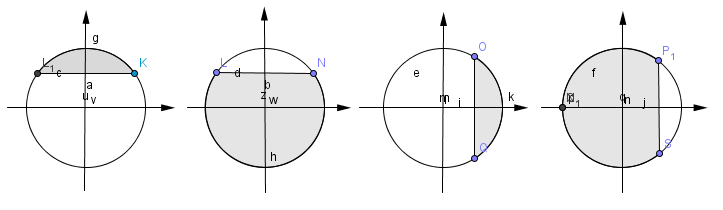 5.  Решите неравенство: tg x ≥:6.  Решите уравнение:  6sin2 x + sin x – 1 = 07.  Решите уравнение: 2sin2 x -sin 2x =0№п/пНаименование разделаТема урокаКоличество часовЭлементы содержания урокаТребования к уровню подготовки обучающихся   Дата проведения   Дата проведения№п/пНаименование разделаТема урокаКоличество часовЭлементы содержания урокаТребования к уровню подготовки обучающихсяпланфакт1Глава I. Действительные числа ( 7ч)Целые и рациональные числа1Определение целые и рационального числаЗнать: натуральные целые и рациональные числа2Глава I. Действительные числа ( 7ч)Действительные числа. 1Действительные числа. Бесконечно убывающая Иметь понятие об иррациональных числах.2Глава I. Действительные числа ( 7ч)Действительные числа. 1геометрическая прогрессия.Знать. Что такое бесконечно убывающая геометрическая прогрессия, формулу суммы бесконечно убывающей геометрической прогрессии.3Глава I. Действительные числа ( 7ч)Действительные числа. 1геометрическая прогрессия.Знать. Что такое бесконечно убывающая геометрическая прогрессия, формулу суммы бесконечно убывающей геометрической прогрессии.3Глава I. Действительные числа ( 7ч)Бесконечно убывающая геометрическая прогрессия.1геометрическая прогрессия.Знать. Что такое бесконечно убывающая геометрическая прогрессия, формулу суммы бесконечно убывающей геометрической прогрессии.4Глава I. Действительные числа ( 7ч)Арифметический корень натуральной степени.1Определение арифметического корня натуральной степени. Свойства арифметического корня n-й степениЗнать: определение арифметического корня натуральной степени. Свойства арифметического корня n-й степени. Уметь: применять свойства арифметического корня n-й степени5Глава I. Действительные числа ( 7ч)Арифметический корень натуральной степени.1Определение арифметического корня натуральной степени. Свойства арифметического корня n-й степениЗнать: определение арифметического корня натуральной степени. Свойства арифметического корня n-й степени. Уметь: применять свойства арифметического корня n-й степени6Глава I. Действительные числа ( 7ч)Степень с рациональными показателями1Степень с рациональными показателями. Свойства n-й степени с рациональными показателями. Теорема, следствие из нее. Знать: определение степени с рациональными показателями.Уметь выполнять преобразования выражений, используя свойства n-й степени с рациональными показателями.7Глава I. Действительные числа ( 7ч)Контрольная работа № 11Целые и рациональные числа. Арифметический корень натуральной степени. Степень с рациональными показателямиУметь выполнять основные действия со степенями с целыми показателями8Глава II. Степенная функция (8ч)Степенная функция, её свойства и график.1Степенная функция, её свойства и график.знатьсвойства и график степенной функции.9Глава II. Степенная функция (8ч)Взаимно обратные функции.1Взаимно обратные функции. Свойства взаимно обратных функцийЗнать: взаимно обратные функции, свойства взаимно обратных функций.Уметь использоватьсвойства взаимно обратных функций на  практике.10Глава II. Степенная функция (8ч)Равносильные уравнения и неравенства.1Равносильные уравнения и неравенства.Уметь устанавливать равносильность.  Знать, что такоеравносильные уравнения и неравенства, посторонний корень11Глава II. Степенная функция (8ч)Иррациональные уравнения.1Иррациональные уравнения.Уметь решать иррациональные уравнения.12Глава II. Степенная функция (8ч)Иррациональные уравнения.1Иррациональные уравнения.Уметь решать иррациональные уравнения.13Глава II. Степенная функция (8ч)Иррациональные неравенства.1Иррациональные неравенства.Уметь решать иррациональные неравенства.14Глава II. Степенная функция (8ч)Урок обобщения и систематизации знаний1Решение иррациональных уравнений и неравенств, используя степенную функцию, её свойства и график.Уметь решать иррациональные уравнения и неравенства, используя степенную функцию, её свойства и график15Глава II. Степенная функция (8ч)Контрольная работа № 21Иррациональные неравенства. Иррациональные уравнения. Степенная функция, её свойства и график.Уметь решать иррациональные уравнения и неравенства,интерпретировать полученный результат, проводить отбор решений16ГлаваIII. Показательная функция(10ч)Показательная функция, её свойства и график.1Определение показательной функции, её свойства и графики.Знать определение показательной функции, её свойства и график. Уметь строить график показательной функции.17ГлаваIII. Показательная функция(10ч)Показательная функция, её свойства и график.1Определение показательной функции, её свойства и графики.Знать определение показательной функции, её свойства и график. Уметь строить график показательной функции.18ГлаваIII. Показательная функция(10ч)Показательные уравнения.1Показательные уравнения и их решенияЗнать вид показательных уравнений, алгоритм решения.19ГлаваIII. Показательная функция(10ч)Показательные уравнения.1Показательные уравнения и их решенияЗнать вид показательных уравнений, алгоритм решения.20ГлаваIII. Показательная функция(10ч)Показательные неравенства1Показательные неравенства и их решенияЗнать вид показательных неравенств, алгоритм решения21ГлаваIII. Показательная функция(10ч)Показательные неравенства1Показательные неравенства и их решенияЗнать вид показательных неравенств, алгоритм решения22ГлаваIII. Показательная функция(10ч)Системы показательных уравнений и неравенств1Системы показательных уравнений и неравенств. Способ подстановки, сложения.Уметь решатьсистемы показательных уравнений и неравенств. Способ подстановки, сложения23ГлаваIII. Показательная функция(10ч)Урок обобщения и систематизации знаний1Системы показательных уравнений и неравенств. Способ подстановки, сложения. Показательные уравнения. Показательные неравенства.Знать вид показательных уравнений, алгоритм решения. Уметь решатьсистемы показательных уравнений и неравенств. Способ подстановки, сложения24ГлаваIII. Показательная функция(10ч)Урок обобщения и систематизации знаний1Системы показательных уравнений и неравенств. Способ подстановки, сложения. Показательные уравнения. Показательные неравенства.Знать вид показательных уравнений, алгоритм решения. Уметь решатьсистемы показательных уравнений и неравенств. Способ подстановки, сложения25ГлаваIII. Показательная функция(10ч)Контрольная работа № 31Показательная функция, её свойства и график. Показательные уравненияи неравенства.Знать определение показательной функции, её свойства и график. Уметь строить график показательной функции, решать уравнения и неравенства.26Глава IV. Логарифмическая функция (12ч)Логарифмы.1Определение логарифма. Основные логарифмические  тождества. Обозначение.Знатьопределение логарифма,основные логарифмические  тождества.Уметь выполнять преобразования содержащих логарифмы.27Глава IV. Логарифмическая функция (12ч)Свойства логарифмов.1Свойства логарифмов.Знать свойства логарифмов.Уметь применять эти свойства.28Глава IV. Логарифмическая функция (12ч)Свойства логарифмов.1Свойства логарифмов.Знать свойства логарифмов.Уметь применять эти свойства.29Глава IV. Логарифмическая функция (12ч)Десятичные и натуральные логарифмы1Десятичные и натуральные логарифмы. Обозначение.Знать определение десятичных и натуральных логарифмов.Уметь находить значение десятичных и натуральных логарифмов по таблице Брадиса.30Глава IV. Логарифмическая функция (12ч)Логарифмическая функция, её свойства и график.1Логарифмическая функция, её свойства и график.Знать определение логарифмической функции, её свойства и график. Уметь строить график логарифмической функции и использовать свойства при решение задач.31Глава IV. Логарифмическая функция (12ч)Логарифмическая функция, её свойства и график.1Логарифмическая функция, её свойства и график.Знать определение логарифмической функции, её свойства и график. Уметь строить график логарифмической функции и использовать свойства при решение задач.32Глава IV. Логарифмическая функция (12ч)Логарифмические уравнения.1Логарифмические уравнения. Системы логарифмических уравнений.Знать вид логарифмических уравнений. Приемы решения логарифмических уравнений. Уметь применять их на практике.33Глава IV. Логарифмическая функция (12ч)Логарифмические уравнения.1Логарифмические уравнения. Системы логарифмических уравнений.Знать вид логарифмических уравнений. Приемы решения логарифмических уравнений. Уметь применять их на практике.34Глава IV. Логарифмическая функция (12ч)Логарифмические неравенства1Логарифмические неравенства. Системы логарифмических неравенств. Область определения логарифма.Уметь решать логарифмические неравенства, используя свойства логарифмов.35Глава IV. Логарифмическая функция (12ч)Логарифмические неравенства1Логарифмические неравенства. Системы логарифмических неравенств. Область определения логарифма.Уметь решать логарифмические неравенства, используя свойства логарифмов.36Глава IV. Логарифмическая функция (12ч)Урок обобщения и систематизации знаний1Логарифмы. Свойства логарифмов. Логарифмические уравнения. Логарифмические неравенства.Логарифмическая функция, её свойства и график.Уметь решать логарифмические неравенства и уравнения, используя свойства логарифмов37Глава IV. Логарифмическая функция (12ч)Контрольная работа № 41Логарифмы. Свойства логарифмов. Логарифмические уравнения. Логарифмические неравенства.Логарифмическая функция, её свойства и графикУметь применять графические представления при решение уравнений, систем, неравенств,описывать свойства логарифмической функции, строить ее графики38Глава V. Тригонометрические формулы (22ч)Радианная мера угла..1Определение угла 1 радиан, формулы перевода градусной меры в радианнуюУметь пользоваться формулой перевода градусной меры в радианную39Глава V. Тригонометрические формулы (22ч)Поворот точки вокруг начала координат1Поворот точки вокруг начала координат. Соответствие между действительным числом и точкой на окружности.Уметь находить координаты точки единичной окружности, полученной поворотом на угол.40Глава V. Тригонометрические формулы (22ч)Поворот точки вокруг начала координат1Поворот точки вокруг начала координат. Соответствие между действительным числом и точкой на окружности.Уметь находить координаты точки единичной окружности, полученной поворотом на угол.42Глава V. Тригонометрические формулы (22ч)Определение синуса, косинуса и тангенса угла.1Определение синуса, косинуса и тангенса угла. Вычисление значений синуса, косинуса и тангенса углаУметь вычислять значения синуса, косинуса и тангенса угла с помощью таблицы и калькулятора.43Глава V. Тригонометрические формулы (22ч)Знаки синуса, косинуса и тангенса.1Знаки синуса, косинуса и тангенса в разных четвертяхУметь определять знаки синуса, косинуса и тангенса44Глава V. Тригонометрические формулы (22ч)Знаки синуса, косинуса и тангенса.1Знаки синуса, косинуса и тангенса в разных четвертяхУметь определять знаки синуса, косинуса и тангенса45Глава V. Тригонометрические формулы (22ч)Зависимость между синусом, косинусом и тангенсом одного того же угла.1Зависимость между синусом, косинусом и тангенсом одного того же углаЗнать основные тригонометрические тождества; зависимость между синусом, косинусом и тангенсом одного того же углаУметь применять основные тригонометрические тождества для преобразования выражений46Глава V. Тригонометрические формулы (22ч)Зависимость между синусом, косинусом и тангенсом одного того же угла.1Зависимость между синусом, косинусом и тангенсом одного того же углаЗнать основные тригонометрические тождества; зависимость между синусом, косинусом и тангенсом одного того же углаУметь применять основные тригонометрические тождества для преобразования выражений47Глава V. Тригонометрические формулы (22ч)Тригонометрические тождества1Основные тригонометрические тождестваЗнать основные тригонометрические тождества; зависимость между синусом, косинусом и тангенсом одного того же углаУметь применять основные тригонометрические тождества для преобразования выражений48Глава V. Тригонометрические формулы (22ч)Тригонометрические тождества1Основные тригонометрические тождестваЗнать основные тригонометрические тождества; зависимость между синусом, косинусом и тангенсом одного того же углаУметь применять основные тригонометрические тождества для преобразования выражений49Глава V. Тригонометрические формулы (22ч)Синус, косинус и тангенс углов   и .1Синус, косинус и тангенс углов   и .Уметь сводить вычисление значений синуса, косинуса и тангенса отрицательных углов к вычислению их значений для положительных углов50Глава V. Тригонометрические формулы (22ч)Синус, косинус и тангенс углов   и .1Синус, косинус и тангенс углов   и .Уметь сводить вычисление значений синуса, косинуса и тангенса отрицательных углов к вычислению их значений для положительных углов51Глава V. Тригонометрические формулы (22ч)Формулы сложения.1Формулы сложенияЗнать тригонометрические формулы сложения, синус, косинус и тангенс двойного угла синус, косинус и тангенс половинного угла, формулы приведения.Уметь применять данные формулы для преобразования выражений, вычисления значений выражений52Глава V. Тригонометрические формулы (22ч)Формулы сложения.1Формулы сложенияЗнать тригонометрические формулы сложения, синус, косинус и тангенс двойного угла синус, косинус и тангенс половинного угла, формулы приведения.Уметь применять данные формулы для преобразования выражений, вычисления значений выражений53Глава V. Тригонометрические формулы (22ч)Синус, косинус и тангенс двойного угла1Синус, косинус и тангенс двойного углаЗнать тригонометрические формулы сложения, синус, косинус и тангенс двойного угла синус, косинус и тангенс половинного угла, формулы приведения.Уметь применять данные формулы для преобразования выражений, вычисления значений выражений54Глава V. Тригонометрические формулы (22ч)Синус, косинус и тангенс двойного угла1Синус, косинус и тангенс двойного углаЗнать тригонометрические формулы сложения, синус, косинус и тангенс двойного угла синус, косинус и тангенс половинного угла, формулы приведения.Уметь применять данные формулы для преобразования выражений, вычисления значений выражений55Глава V. Тригонометрические формулы (22ч)Синус,  косинус  и тангенс половинного угла1Синус,  косинус  и тангенс половинного углаЗнать тригонометрические формулы сложения, синус, косинус и тангенс двойного угла синус, косинус и тангенс половинного угла, формулы приведения.Уметь применять данные формулы для преобразования выражений, вычисления значений выражений56Глава V. Тригонометрические формулы (22ч)Синус,  косинус  и тангенс половинного угла1Синус,  косинус  и тангенс половинного углаЗнать тригонометрические формулы сложения, синус, косинус и тангенс двойного угла синус, косинус и тангенс половинного угла, формулы приведения.Уметь применять данные формулы для преобразования выражений, вычисления значений выражений57Глава V. Тригонометрические формулы (22ч)Формулы приведения.1Формулы приведенияЗнать тригонометрические формулы сложения, синус, косинус и тангенс двойного угла синус, косинус и тангенс половинного угла, формулы приведения.Уметь применять данные формулы для преобразования выражений, вычисления значений выражений58Глава V. Тригонометрические формулы (22ч)Формулы приведения.1Формулы приведенияЗнать тригонометрические формулы сложения, синус, косинус и тангенс двойного угла синус, косинус и тангенс половинного угла, формулы приведения.Уметь применять данные формулы для преобразования выражений, вычисления значений выражений59Глава V. Тригонометрические формулы (22ч)Сумма и разность синусов. Сумма и разность косинусов.1Сумма и разность синусов. Сумма и разность косинусов.,Уметь применять формулы сумма и разность синусов, сумма и разность косинусов на практике.60Глава V. Тригонометрические формулы (22ч)Контрольная работа № 51Формулы приведения. Сумма и разность синусов. Сумма и разность косинусов. Синус, косинус и тангенс двойного угла Формулы сложенияИспользовать приобретенные знания и умения в практической деятельности61Глава VI. Тригонометрические уравнения(15ч)Уравнение 1Уравнение Сформулировать умения решать простейшие тригонометрические уравнения, познакомить учащихся с некоторыми приемами решения тригонометрических уравнений.62Глава VI. Тригонометрические уравнения(15ч)Уравнение 1Уравнение Сформулировать умения решать простейшие тригонометрические уравнения, познакомить учащихся с некоторыми приемами решения тригонометрических уравнений.63Глава VI. Тригонометрические уравнения(15ч)Уравнение 1Уравнение Сформулировать умения решать простейшие тригонометрические уравнения, познакомить учащихся с некоторыми приемами решения тригонометрических уравнений.64Глава VI. Тригонометрические уравнения(15ч)Уравнение 1Уравнение Сформулировать умения решать простейшие тригонометрические уравнения, познакомить учащихся с некоторыми приемами решения тригонометрических уравнений.65Глава VI. Тригонометрические уравнения(15ч)Уравнение 1Уравнение Сформулировать умения решать простейшие тригонометрические уравнения, познакомить учащихся с некоторыми приемами решения тригонометрических уравнений.66Глава VI. Тригонометрические уравнения(15ч)Уравнение 1Уравнение Сформулировать умения решать простейшие тригонометрические уравнения, познакомить учащихся с некоторыми приемами решения тригонометрических уравнений.67Глава VI. Тригонометрические уравнения(15ч)Решение тригонометрических уравнений.1Решение тригонометрических уравнений ,Сформулировать умения решать простейшие тригонометрические уравнения, познакомить учащихся с некоторыми приемами решения тригонометрических уравнений.68Глава VI. Тригонометрические уравнения(15ч)Решение тригонометрических уравнений.1Решение тригонометрических уравнений ,Сформулировать умения решать простейшие тригонометрические уравнения, познакомить учащихся с некоторыми приемами решения тригонометрических уравнений.69Глава VI. Тригонометрические уравнения(15ч)Решение тригонометрических уравнений.1Решение тригонометрических уравнений ,Сформулировать умения решать простейшие тригонометрические уравнения, познакомить учащихся с некоторыми приемами решения тригонометрических уравнений.70Глава VI. Тригонометрические уравнения(15ч)Примеры решения простейших тригонометрических неравенств.1Примеры решения простейших тригонометрических неравенствСформулировать умения решать простейшие тригонометрические уравнения, познакомить учащихся с некоторыми приемами решения тригонометрических уравнений.71Глава VI. Тригонометрические уравнения(15ч)Примеры решения простейших тригонометрических неравенств.1Примеры решения простейших тригонометрических неравенствСформулировать умения решать простейшие тригонометрические уравнения, познакомить учащихся с некоторыми приемами решения тригонометрических уравнений.72Глава VI. Тригонометрические уравнения(15ч)Примеры решения простейших тригонометрических неравенств.1Примеры решения простейших тригонометрических неравенствСформулировать умения решать простейшие тригонометрические уравнения, познакомить учащихся с некоторыми приемами решения тригонометрических уравнений.73Глава VI. Тригонометрические уравнения(15ч)Примеры решения простейших тригонометрических неравенств.1Примеры решения простейших тригонометрических неравенствСформулировать умения решать простейшие тригонометрические уравнения, познакомить учащихся с некоторыми приемами решения тригонометрических уравнений.74Глава VI. Тригонометрические уравнения(15ч)Контрольная работа №61Решение тригонометрических уравнений ,, неравенствУметь решать тригонометрические уравнения и неравенства75Повторение и решение задач(11ч).Действительные числа.1Действительные числа. Степенная функция Показательная функция Логарифмическая функция Тригонометрические формулы Тригонометрические уравнениянаходить значение корня, степени, логарифма, значения тригонометрических выражений на основе определений, с помощью калькулятора или таблицывыполнять несложные преобразования выражений, применяя ограниченный набор формул, связанных со свойствами степеней, логарифмов, тригонометрических функцийрешать простейшие показательные, логарифмические и тригонометрические уравнениярешать простейшие показательные, логарифмические и тригонометрические неравенстваиметь представление о графическом способе решения уравнений76Повторение и решение задач(11ч).Действительные числа.1Действительные числа. Степенная функция Показательная функция Логарифмическая функция Тригонометрические формулы Тригонометрические уравнениянаходить значение корня, степени, логарифма, значения тригонометрических выражений на основе определений, с помощью калькулятора или таблицывыполнять несложные преобразования выражений, применяя ограниченный набор формул, связанных со свойствами степеней, логарифмов, тригонометрических функцийрешать простейшие показательные, логарифмические и тригонометрические уравнениярешать простейшие показательные, логарифмические и тригонометрические неравенстваиметь представление о графическом способе решения уравнений77Повторение и решение задач(11ч).Степенная функция1Действительные числа. Степенная функция Показательная функция Логарифмическая функция Тригонометрические формулы Тригонометрические уравнениянаходить значение корня, степени, логарифма, значения тригонометрических выражений на основе определений, с помощью калькулятора или таблицывыполнять несложные преобразования выражений, применяя ограниченный набор формул, связанных со свойствами степеней, логарифмов, тригонометрических функцийрешать простейшие показательные, логарифмические и тригонометрические уравнениярешать простейшие показательные, логарифмические и тригонометрические неравенстваиметь представление о графическом способе решения уравнений78Повторение и решение задач(11ч).Степенная функция1Действительные числа. Степенная функция Показательная функция Логарифмическая функция Тригонометрические формулы Тригонометрические уравнениянаходить значение корня, степени, логарифма, значения тригонометрических выражений на основе определений, с помощью калькулятора или таблицывыполнять несложные преобразования выражений, применяя ограниченный набор формул, связанных со свойствами степеней, логарифмов, тригонометрических функцийрешать простейшие показательные, логарифмические и тригонометрические уравнениярешать простейшие показательные, логарифмические и тригонометрические неравенстваиметь представление о графическом способе решения уравнений79Повторение и решение задач(11ч).Показательная функция1Действительные числа. Степенная функция Показательная функция Логарифмическая функция Тригонометрические формулы Тригонометрические уравнениянаходить значение корня, степени, логарифма, значения тригонометрических выражений на основе определений, с помощью калькулятора или таблицывыполнять несложные преобразования выражений, применяя ограниченный набор формул, связанных со свойствами степеней, логарифмов, тригонометрических функцийрешать простейшие показательные, логарифмические и тригонометрические уравнениярешать простейшие показательные, логарифмические и тригонометрические неравенстваиметь представление о графическом способе решения уравнений80Повторение и решение задач(11ч).Логарифмическая функция1Действительные числа. Степенная функция Показательная функция Логарифмическая функция Тригонометрические формулы Тригонометрические уравнениянаходить значение корня, степени, логарифма, значения тригонометрических выражений на основе определений, с помощью калькулятора или таблицывыполнять несложные преобразования выражений, применяя ограниченный набор формул, связанных со свойствами степеней, логарифмов, тригонометрических функцийрешать простейшие показательные, логарифмические и тригонометрические уравнениярешать простейшие показательные, логарифмические и тригонометрические неравенстваиметь представление о графическом способе решения уравнений81Повторение и решение задач(11ч).Логарифмическая функция1Действительные числа. Степенная функция Показательная функция Логарифмическая функция Тригонометрические формулы Тригонометрические уравнениянаходить значение корня, степени, логарифма, значения тригонометрических выражений на основе определений, с помощью калькулятора или таблицывыполнять несложные преобразования выражений, применяя ограниченный набор формул, связанных со свойствами степеней, логарифмов, тригонометрических функцийрешать простейшие показательные, логарифмические и тригонометрические уравнениярешать простейшие показательные, логарифмические и тригонометрические неравенстваиметь представление о графическом способе решения уравнений82Повторение и решение задач(11ч).Тригонометрические формулы1Действительные числа. Степенная функция Показательная функция Логарифмическая функция Тригонометрические формулы Тригонометрические уравнениянаходить значение корня, степени, логарифма, значения тригонометрических выражений на основе определений, с помощью калькулятора или таблицывыполнять несложные преобразования выражений, применяя ограниченный набор формул, связанных со свойствами степеней, логарифмов, тригонометрических функцийрешать простейшие показательные, логарифмические и тригонометрические уравнениярешать простейшие показательные, логарифмические и тригонометрические неравенстваиметь представление о графическом способе решения уравнений83Повторение и решение задач(11ч).Тригонометрические формулы1Действительные числа. Степенная функция Показательная функция Логарифмическая функция Тригонометрические формулы Тригонометрические уравнениянаходить значение корня, степени, логарифма, значения тригонометрических выражений на основе определений, с помощью калькулятора или таблицывыполнять несложные преобразования выражений, применяя ограниченный набор формул, связанных со свойствами степеней, логарифмов, тригонометрических функцийрешать простейшие показательные, логарифмические и тригонометрические уравнениярешать простейшие показательные, логарифмические и тригонометрические неравенстваиметь представление о графическом способе решения уравнений84Повторение и решение задач(11ч).Тригонометрические уравнения1Действительные числа. Степенная функция Показательная функция Логарифмическая функция Тригонометрические формулы Тригонометрические уравнениянаходить значение корня, степени, логарифма, значения тригонометрических выражений на основе определений, с помощью калькулятора или таблицывыполнять несложные преобразования выражений, применяя ограниченный набор формул, связанных со свойствами степеней, логарифмов, тригонометрических функцийрешать простейшие показательные, логарифмические и тригонометрические уравнениярешать простейшие показательные, логарифмические и тригонометрические неравенстваиметь представление о графическом способе решения уравнений85Повторение и решение задач(11ч).Тригонометрические уравнения1Действительные числа. Степенная функция Показательная функция Логарифмическая функция Тригонометрические формулы Тригонометрические уравнениянаходить значение корня, степени, логарифма, значения тригонометрических выражений на основе определений, с помощью калькулятора или таблицывыполнять несложные преобразования выражений, применяя ограниченный набор формул, связанных со свойствами степеней, логарифмов, тригонометрических функцийрешать простейшие показательные, логарифмические и тригонометрические уравнениярешать простейшие показательные, логарифмические и тригонометрические неравенстваиметь представление о графическом способе решения уравненийа)  в)  б)  г)а)  б)  в)а)  в)  б)  г)  а)  б)  в)  1)2)3)4)1);2);3);4)1);          2).1);          2).